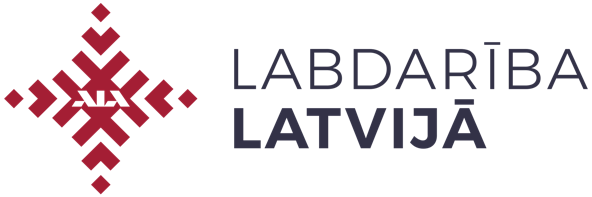 ZIEDOJUMU VEIDLAPAEs / mēs:  _______________________________________Adrese:    _______________________________________                 _______________________________________Vēlos / vēlamies ziedot:EŅĢEĻA SIRDS BIEDRĪBAI__   $ ___________      Sevišķam mērķim__________________________“DROŠAIS TILTS” PROGRAMMAIProgramma Nr. 1 Palīdzība latv. daudzbērnu ģimenēm___	$4,560  ($380 mēn. – 12 mēnešiem) Pilna palīdzība___	$________     citu summuProgramma Nr. 2Palīdzība bērnam ar īpašām vajadzībām____  $2,160 ($180 mēn. – 12 mēn.) Pilna palīdzība____  $_________   citu summuProgramma Nr. 3Palīdzība studentam bārenim jeb studentam no daudzbērnu ģimenes_____  $2,250 (vienam mācību gadam) Pilna palīdzība_____  $________  citu summuKopā nosūtu $______________Paraksts:___________________________ Datums: _________________Piezīmes:“DROŠAIS TILTS” Katram ziedotājam “Drošais Tilts” programmai, kas ziedo PILNU         palīdzību kādai programmai, viņš/viņa saņem tiešas vēstules no palīdzības saņēmēja Latvijā. Katram ziedotājam kas ziedo vismaz PUSI no pilnas palīdzības              	      kādai  programmai,  ABI ziedotāji  saņem tiešas vēstules no palīdzības saņēmēja Latvijā.Mazāki ziedojumi tiek apvienoti zem nosaukuma “Latvietis Latvietim”, lai sasniegtu vismaz 12 mēnešu pabalstu atzīmētā programmā – ja iespējams.“DROŠAIS TILTS” PROGRAMMA  UN “EŅĢEĻA SIRDS” BIEDRĪBAVisi ziedojumu čeki/ naudas pārvedumi rakstāmi uz “American Latvian Assoc.” vārda un sūtāmi uz ALA-s biroju,  400 Hurley Ave.,  Rockville, MD. 20850-3121 - kopā ar ziedijumu veidlapu.5.)   ALA ir ASV valdības reģistrēta bezpeļņas, labdarības            organizācija  (501-C-3).   Par katru ziedojumu ALA-s birojs       nosūta kvīti.  Visi ziedojumi ir atvelkami no ienākumiem,          aprēķinot valsts nodokļus.         6.)   Tuvākai informācijai rakstīt / zvanīt ALA “Labdarība Latvijā”  nozares vad.  Kaijai Petrovskai,       1180 Edwards St., Brookfield, WI  53005-7155       tālr. (262) 366-4424,        e-pasts: kaijavp@aol.com      Veidlapa papildināta: 2020. g. janvārī